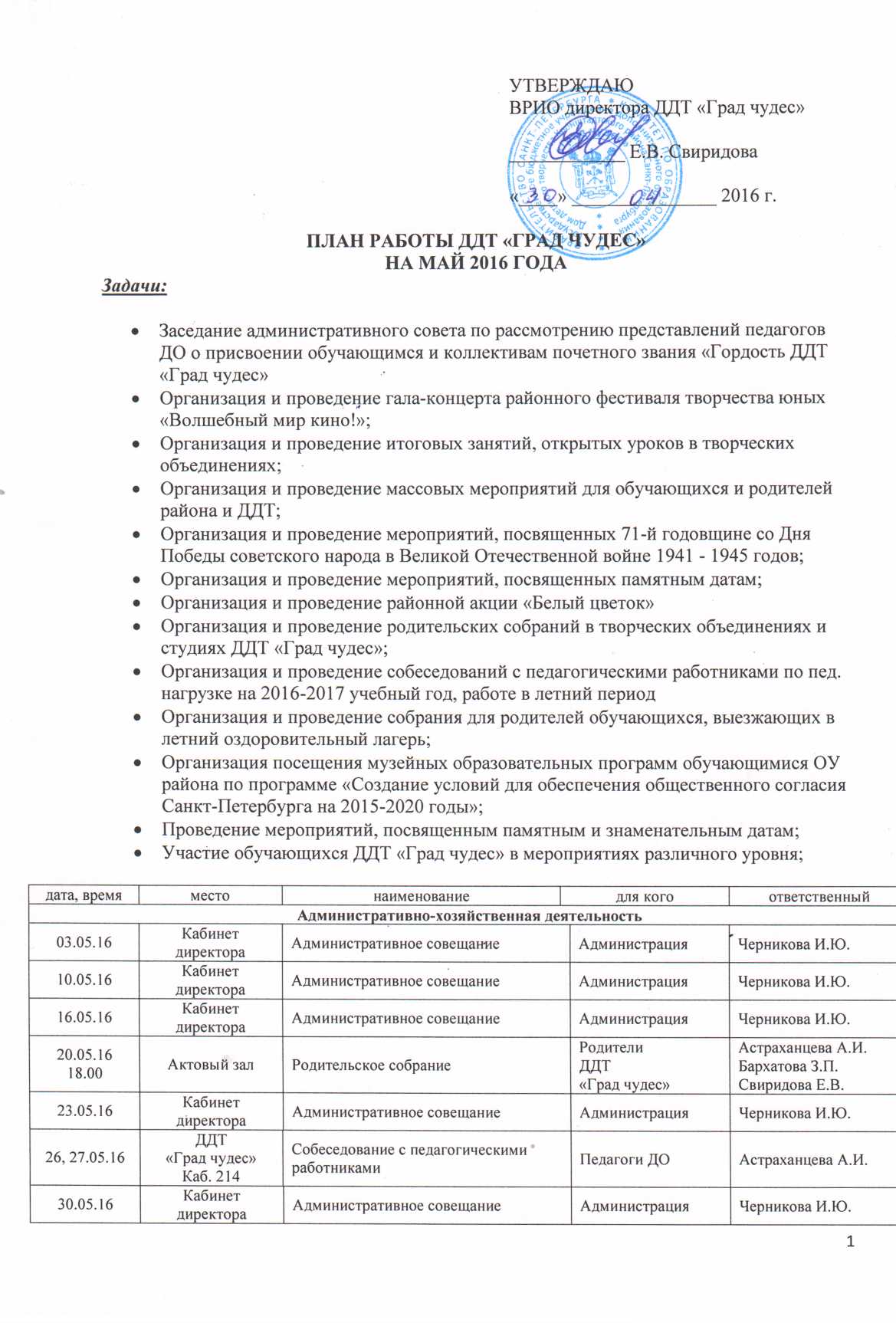 Учебная деятельностьУчебная деятельностьУчебная деятельностьУчебная деятельностьУчебная деятельностьУчебная деятельностьУчебная деятельность25.04.16-16.05.16ДДТ«Град чудес»Выставочный залУчастие в XXIV районный фестиваль творчества юных «Волшебный мир кино!» выставка-конкурс декоративно - прикладного, художественного и технического творчестваУчастие в XXIV районный фестиваль творчества юных «Волшебный мир кино!» выставка-конкурс декоративно - прикладного, художественного и технического творчестваУчастие в XXIV районный фестиваль творчества юных «Волшебный мир кино!» выставка-конкурс декоративно - прикладного, художественного и технического творчестваОбучающихся объединенияКобчикова О.В.Соколова И.З.Ничипор О.В.Крашанина Е.Н.Нестерова Н.Г.26.04.16-05.05.16СПбУчастие в городском конкурсе «Мозаика презентаций»Участие в городском конкурсе «Мозаика презентаций»Участие в городском конкурсе «Мозаика презентаций»Обучающихся объединенияКрашанина Е.Н.02.05.16-07.05.16ДДТ«Град чудес»Изготовление поздравительных открыток ко Дню ПобедыИзготовление поздравительных открыток ко Дню ПобедыИзготовление поздравительных открыток ко Дню ПобедыОбучающихся объединения и родителейНичипор О.В.04.05.1617.00ДДТ«Град чудес»Актовый залучастие в Концерте, посвященномДню Победы в ВОВ "В мирном мире жить"участие в Концерте, посвященномДню Победы в ВОВ "В мирном мире жить"участие в Концерте, посвященномДню Победы в ВОВ "В мирном мире жить"Ветераны ВОВ, родителиБезбородова О.Б.Клопова Г.М.Павловская Л.А.Кузнецова О.Ю.Николаева Ю.И.Сергеева М.Ю.Решетова О.А.Поташкина Н.Б.До 04.05.1617.00ДДТ«Град чудес»Изготовление сувениров ветеранам ВОВИзготовление сувениров ветеранам ВОВИзготовление сувениров ветеранам ВОВВетераны ВОВЯрошевич Л.А.Соколова И.З.05.05.16-10.05.16ДДТ«Град чудес»Каб. 214Собеседование с педагогами по итогампроверки журналов учета работы педагога ДО в объединенииСобеседование с педагогами по итогампроверки журналов учета работы педагога ДО в объединенииСобеседование с педагогами по итогампроверки журналов учета работы педагога ДО в объединенииПедагоги ДОАстраханцева А.И.06.05. 16-20.05.16Музей истории Кронштадтаучастие в Выставке-конкурсе «Кронштадтский сувенир»Тема 2016 года – «Город у моря»участие в Выставке-конкурсе «Кронштадтский сувенир»Тема 2016 года – «Город у моря»участие в Выставке-конкурсе «Кронштадтский сувенир»Тема 2016 года – «Город у моря»Обучающихся объединенияКобчикова О.В.09.05.16Дворец молодежиУчастие в районном празднике «Сороковые - роковые»Участие в районном празднике «Сороковые - роковые»Участие в районном празднике «Сороковые - роковые»Ветераны ВОВКлопова ГМ.10.05.16-30.05.16ИМЦ Кронштадтского районаучастие в Детско-юношеском творческом конкурсе «Уроки служения Отечеству»участие в Детско-юношеском творческом конкурсе «Уроки служения Отечеству»участие в Детско-юношеском творческом конкурсе «Уроки служения Отечеству»Обучающихся объединенияКобчикова О.В.10.05.16ДДТ«Град чудес»Хоровой классТематическое занятие-концерт«Марш Победы»Тематическое занятие-концерт«Марш Победы»Тематическое занятие-концерт«Марш Победы»Обучающихся объединенияБалабанова Н.Я.Каримова Е.И.Кузнецова О.Ю.Павловская Л.А.12.05.16КронштадтДворец молодёжиФестиваль«Солнечные лучики»Фестиваль«Солнечные лучики»Фестиваль«Солнечные лучики»Обучающихся объединения и родителейРешетова О.А.Поташкина Н.Б.Сергеева М.Ю.17.05.16СПб. ГДТЮВыставком общегородской выставки- конкурса детского художественного творчества «Кино- наука, техника, искусство»Выставком общегородской выставки- конкурса детского художественного творчества «Кино- наука, техника, искусство»Выставком общегородской выставки- конкурса детского художественного творчества «Кино- наука, техника, искусство»Обучающихся объединенияКобчикова О.В.17.05 16ДДТ«Град чудес»Хоровой классДню рождения города посвящается«Кронштадт и Победа! Кронштадт и Россия!» Творческая встреча с авторами «Песни о любимом городе» В.Поповым и М. АминовойДню рождения города посвящается«Кронштадт и Победа! Кронштадт и Россия!» Творческая встреча с авторами «Песни о любимом городе» В.Поповым и М. АминовойДню рождения города посвящается«Кронштадт и Победа! Кронштадт и Россия!» Творческая встреча с авторами «Песни о любимом городе» В.Поповым и М. АминовойДля обучающихся и родителейБалабанова Н.Я.Каримова Е.И.Кузнецова О.Ю.Павловская Л.А.17.05.1618.10ДДТ«Град чудес»Каб. № 215Творческая встреча с родителями по итогам годаТворческая встреча с родителями по итогам годаТворческая встреча с родителями по итогам годаДля обучающихся, их родителей.Каневская Л.В.18.05.16ДДТ«Град чудес»Хоровой классРодительское собраниеКонцерт «Весна Маевна Черешниковна»Родительское собраниеКонцерт «Весна Маевна Черешниковна»Родительское собраниеКонцерт «Весна Маевна Черешниковна»Для обучающихся и родителейКаримова Е.И.Кузнецова О.Ю.Павловская Л.А.21.05.2016ДДТ«Град чудес»Выпуск спектакля «История про маленького Каплика» Выпуск спектакля «История про маленького Каплика» Выпуск спектакля «История про маленького Каплика» Для родителей и детей городаКлопова Г.М.24.05.1618.10ДДТ«Град чудес»каб. № 215Творческая встреча с родителями по итогам годаТворческая встреча с родителями по итогам годаТворческая встреча с родителями по итогам годаДля обучающихся, их родителей. Каневская Л.В.Май 2016СПбСПбКонкурс «Уроки служения Отечеству»Конкурс «Уроки служения Отечеству»Конкурс «Уроки служения Отечеству»Для родителей и детей городаШоленинова Т.В.Май 2016ДДТ«Град чудес»Показ спектакля «Незнайка»Показ спектакля «Незнайка»Показ спектакля «Незнайка»Для родителей и детей городаКлопова Г.М.Май 2016ДДТ«Град чудес»Показ спектакля «Маленькая баба Яга»Показ спектакля «Маленькая баба Яга»Показ спектакля «Маленькая баба Яга»Для родителей и детей городаКлопова Г.М.Май 2016ДДТ«Град чудес»Участие в Акции «Белый цветок», изготовление цветовУчастие в Акции «Белый цветок», изготовление цветовУчастие в Акции «Белый цветок», изготовление цветовОбучающихся объединенияКобчикова О.В.Ничипор О.В.Май 2016ДДТ«Град чудес»Беседы в объединении «Особенности ПДД в каникулярное время» Беседы в объединении «Особенности ПДД в каникулярное время» Беседы в объединении «Особенности ПДД в каникулярное время» Обучающихся объединенияКраснобаева М.В.Май 2016ДДТ«Град чудес»Беседы с детьми дошкольного возраста в объединении «Безопасный отдых за городом»Беседы с детьми дошкольного возраста в объединении «Безопасный отдых за городом»Беседы с детьми дошкольного возраста в объединении «Безопасный отдых за городом»Обучающихся объединенияКраснобаева М.В.Социально-культурная деятельностьСоциально-культурная деятельностьСоциально-культурная деятельностьСоциально-культурная деятельностьСоциально-культурная деятельностьСоциально-культурная деятельностьСоциально-культурная деятельность25.04.16 – 16.05.16ДДТ«Град чудес»Конференц-залРайонная выставка-конкурс детского творчества «Волшебный мир кино!»Районная выставка-конкурс детского творчества «Волшебный мир кино!»районрайонАстраханцева А.И.Кобчикова О.В.04.05.1617.00ДДТ«Град чудес»Актовый залКонцерт-встреча с ветеранами ВОВ«В мирном мире жить»Концерт-встреча с ветеранами ВОВ«В мирном мире жить»районрайонАстраханцева А.И.Астраханцев Я.С.Паршина М.А.Клопова Г.М.Сотников С.Г.Павлова И.Л.Педагоги ДО06.05.16СПбСПб, «Российский этнографический музей»Посещения музейных образовательных программ обучающимися ОУ по абонементу «Сказочная страна – Россия»Посещения музейных образовательных программ обучающимися ОУ по абонементу «Сказочная страна – Россия»ОУ № 422ОУ № 422Астраханцева А.И.11.05.16СПбСПб, «Российский этнографический музей»Посещения музейных образовательных программ обучающимися ОУ по абонементу «Сказочная страна – Россия»Посещения музейных образовательных программ обучающимися ОУ по абонементу «Сказочная страна – Россия»ОУ № 423ОУ № 423Астраханцева А.И.11.05.16, 16.00ДДТ«Град чудес»актовый залГала-концерт районного фестиваля творчества юных «Волшебный мир кино!»Гала-концерт районного фестиваля творчества юных «Волшебный мир кино!»районрайонАстраханцева А.И.,Бархатова З.П.Астраханцев Я.С.Паршина М.А.Клопова Г.М.Сотников С.Г.Павлова И.Л.Педагоги ДОпедагоги ОУ района13.05.1615.30ДДТ«Град чудес»Танц. залТеатрализованная акция «Кронштадтцы, скажем «Нет!» весенним палам»Театрализованная акция «Кронштадтцы, скажем «Нет!» весенним палам»районрайонАстраханцева А.И.Стрельцова О.Ю.Астраханцев Я.С.Паршина М.А.Сотников С.Г.13.05.16СПб, «Российский этнографический музей»Посещения музейных образовательных программ обучающимися ОУ по абонементу «Сказочная страна – Россия»Посещения музейных образовательных программ обучающимися ОУ по абонементу «Сказочная страна – Россия»ОУ № 427ОУ № 427Астраханцева А.И.17.05.16СПб, «Российский этнографический музей»Посещения музейных образовательных программ обучающимися ОУ по абонементу «Сказочная страна – Россия»Посещения музейных образовательных программ обучающимися ОУ по абонементу «Сказочная страна – Россия»ОУ № 676ОУ № 676Астраханцева А.И.18.05.16СПб, «Российский этнографический музей»Посещения музейных образовательных программ обучающимися ОУ по абонементу «Сказочная страна – Россия»Посещения музейных образовательных программ обучающимися ОУ по абонементу «Сказочная страна – Россия»Н/Ш-Д/С № 662Н/Ш-Д/С № 662Астраханцева А.И.19.05.16СПб, «Российский этнографический музей»Посещения музейных образовательных программ обучающимися ОУ по абонементу «Сказочная страна – Россия»Посещения музейных образовательных программ обучающимися ОУ по абонементу «Сказочная страна – Россия»ОУ № 425ОУ № 425Астраханцева А.И.20.05.1616.00ДДТ«Град чудес»Танц. залПраздник«Этот день собрал нас вместе»Праздник«Этот день собрал нас вместе»воспитанники родители д/с № 13воспитанники родители д/с № 13Астраханцева А.И.,Астраханцев Я.С.Сотников С.Г.24.05.1614.00ДДТ«Град чудес»Танц. залПраздник«Этот день собрал нас вместе»Праздник«Этот день собрал нас вместе»Обучающиеся и родители школы № 418Обучающиеся и родители школы № 418Астраханцева А.И.,Астраханцев Я.С.Сотников С.Г.25.05.1610.00ДДТ«Град чудес»Танц. залПраздник«Этот день собрал нас вместе»Праздник«Этот день собрал нас вместе»Обучающиеся и родители школы № 418Обучающиеся и родители школы № 418Астраханцева А.И.,Безбородова О.Б.25.05.1617.00ДДТ«Град чудес»танцевальный залЗаключительный праздник«Наши звездочки»Заключительный праздник«Наши звездочки»обучающиеся и родители ДДТобучающиеся и родители ДДТАстраханцева А.И.,педагоги ДОАстраханцев Я.С.Паршина М.А.Клопова Г.М.Павлова И.Л.В течение месяцарайонРайонная акция «Белый цветок»Районная акция «Белый цветок»районрайонАстраханцева А.И.Методическая деятельностьМетодическая деятельностьМетодическая деятельностьМетодическая деятельностьМетодическая деятельностьМетодическая деятельностьМетодическая деятельность05.05.1610:30ДДТ«Град чудес»Семинар: «Современные подходы к обновлению дополнительных общеразвивающих программ»Педагоги ДДТПедагоги ДДТПедагоги ДДТБархатова З.П.Астраханцева А.И.10.05.16.,16.05.16.15.00-17.00ДДТ«Град чудес»Индивидуальные консультации по подготовке к районному интеллектуальному турниру старшеклассников» Умницы и Умники». Тема: «Музеи Кронштадта», посвященная Международному дню музеев.Учащиеся ОУ районаУчащиеся ОУ районаУчащиеся ОУ районаБархатова З.П.Еськов А.И.12.05.1615-00ДДТ«Град чудес»Районный   конкурс-соревнование «Безопасное колесо»ОУ районаОУ районаОУ районаБархатова З.П.Фоменко Л.В.15.05.16-27.05.1615-00ДДТ«Град чудес»Открытие фотовыставки: «Кронштадт – первая мировая фортовая крепость».ДДТ, ОУ районаДДТ, ОУ районаДДТ, ОУ районаБархатова З.П.Еськов А.И.19.05.1616-00ДДТ«Град чудес»Районный интеллектуальный турнир старшеклассников» Умницы и Умники». Тема: « Музеи Кронштадта»,  посвященый Международному дню музеевУчастники СОШ района.Участники СОШ района.Участники СОШ района.Бархатова З.П.Еськов А.И20.05.16.16-00ДДТ«Град чудес»Акция "Вело-ПДД»районрайонрайонФоменко Л.В.20.05.1616-00ДДТ«Град чудес»Районный конкурс методических разработок в области воспитания детей: «Творческая изюминка» (подведение итогов)Оргкомитет по конкурсуОргкомитет по конкурсуОргкомитет по конкурсуБархатова З.П.Матвеева Л.П.20.05.16.16-00ДДТ.ОУ районаПроведение мероприятий по единому Дню детской дорожной безопасности:-«Интерактивная игра »Путешествие ПДДейки»-Минутки безопасности «Кататься на велосипеде круто, а кататься – безопасно вдвойне»-Проведение мастер-класса по безопасной езде на велосипеде.ОУ районаОУ районаОУ районаБархатова  З.П.Фоменко Л.В.педагоги23.05.16-31.05.16.ДДТ«Град чудес»Всероссийское профилактическое мероприятие «Внимание, дети!»-проведение информационных  дней с обучающимися по ПДД с использованием видеоматериалов;- уроки безопасности дорожного движения;-  открытые занятия по безопасности дорожного движения «Безопасность на дорогах»;- родительские собрания  (дошкольники)- открытые занятия;- просмотры обучающих фильмов с обсуждением;-проведение акции «Катайся по правилам»;- беседы по БДД и т.д.ОУ районаОУ районаОУ районаБархатова З.П.Фоменко Л.В.Краснобаева  М.В.23.05.16-27.05.16.16-00ДДТ«Град чудес»Выставка-конкурс методической продукции «Творческая изюминка»Педагоги ДДТ, ответственные в ОУ за работу с кл. руководителям.Педагоги ДДТ, ответственные в ОУ за работу с кл. руководителям.Педагоги ДДТ, ответственные в ОУ за работу с кл. руководителям.Бархатова З.П.Матвеева Л.П.27.05.16.В 16-00ДДТ«Град чудес»Районная конференция «Школа творчества и воспитания»Участники: классные руководители, педагоги ОДОД, УДОД.Педагоги ДДТ, ОДОД, классные руководители ОУ района.Педагоги ДДТ, ОДОД, классные руководители ОУ района.Педагоги ДДТ, ОДОД, классные руководители ОУ района.Бархатова З.П.Матвеева Л.П.27.05.16ДДТ«Град чудес»Выпуск информационной газеты «Наши новости»Обучающиеся ДДТ, родителиОбучающиеся ДДТ, родителиОбучающиеся ДДТ, родители методисты 13,20,27. (каждую пятницу месяца)16-00ч.ДДТ«Град чудес»Консультативный день по профилактике ДДТТ и БДД, анализ участия в конкурсах, соревнованияхОтветственные в ОУ по профилактике ДДТТ и БДДОтветственные в ОУ по профилактике ДДТТ и БДДОтветственные в ОУ по профилактике ДДТТ и БДДФоменко Л.В.22,25.10-30ДДТ«Град чудес»Консультация: «Образовательная программа педагога ДО-критерии реализации» (по записи)Педагоги ДДТ Педагоги ДДТ Педагоги ДДТ Бархатова З.П.В течение месяцаДДТ«Град чудес»Консультация по работе над методической темой ДДТ: « Диагностика результативности образовательного процесса и качество образовательной деятельности обучающихся»Педагоги ДДТПедагоги ДДТПедагоги ДДТБархатова З.П.В течение месяцаДДТ«Град чудес»Беседы по сохранению безопасной, комфортной образовательной и воспитательной среды для ребенка.педагоги обучающихся           ДДТ                « Град чудес»педагоги обучающихся           ДДТ                « Град чудес»педагоги обучающихся           ДДТ                « Град чудес»Бархатова З.П.Астраханцева А.И.В течение месяцаДДТ«Град чудес»Информационно-методическое  и техническое сопровождение педагогического процессапедагогипедагогипедагогиБархатова З.П.методистыВ течение месяцаДДТ«Град чудес» Методические консультации по разным направлениям педагогической деятельности.Формирование фонда и систематизация материалов методического кабинета.педагогипедагогипедагогиБархатова З.П.методистыВ течение месяцаДДТ«Град чудес»Создание школьных музеев (консультация)Заведующие музеями в ОУЗаведующие музеями в ОУЗаведующие музеями в ОУЕськов А.И.В течение месяцаДДТ«Град чудес»Участие в районном и городском этапе конкурса методической продукции  «Жизнь и деятельность метрополита Серафима (Чичагова) Педагоги ДДТПедагоги ДДТПедагоги ДДТБархатова З.П.педагогиВ течение месяцаГДТЮПосещение курсов повышения квалификации, ГУМО Педагоги  ДДТ.методистыПедагоги  ДДТ.методистыПедагоги  ДДТ.методистыБархатова З.П.В течение месяцаДДТ«Град чудес»Консультации по аттестации, составлению портфолио для педагогов  Педагоги ДДТПедагоги ДДТПедагоги ДДТБархатова З.П.В течение месяцаДДТ«Град чудес»Участие в городских методических объединениях.Посещение  курсов повышения квалификации.Методическое обеспечение участия в городских и районных конкурсах.Педагоги района и ДДТПедагоги района и ДДТПедагоги района и ДДТметодистыВ течение месяцаДДТ«Град чудес»Организация экскурсий в музей истории ДДТ, « Русский музей»: виртуальный филиалОУ района, родители и обучающиеся ДДТОУ района, родители и обучающиеся ДДТОУ района, родители и обучающиеся ДДТметодисты05.05.1610:30ДДТ«Град чудес»Семинар: «Современные подходы к обновлению дополнительных общеразвивающих программ»Педагоги ДДТПедагоги ДДТПедагоги ДДТБархатова З.П.Астраханцева А.И.10.05.16.,16.05.16.15.00-17.00ДДТ«Град чудес»Индивидуальные консультации по подготовке к районному интеллектуальному турниру старшеклассников» Умницы и Умники». Тема: « Музеи Кронштадта», посвященная Международному дню музеев.Учащиеся ОУ районаУчащиеся ОУ районаУчащиеся ОУ районаБархатова З.П.Еськов А.И.12.05.1615-00ДДТ«Град чудес»Районный   конкурс-соревнование «Безопасное колесо»ОУ районаОУ районаОУ районаБархатова З.П.Фоменко Л.В.15.05.16-27.05.1615-00ДДТ«Град чудес»Открытие фотовыставки: «Кронштадт – первая мировая фортовая крепость».ДДТ, ОУ районаДДТ, ОУ районаДДТ, ОУ районаБархатова З.П.Еськов А.И.